No.: ..........................................  FORMULIR PERMINTAAN INFORMASI PUBLIKKeterangan:1. *)  Memilih pilihan angka-angka dengan melingkari2. **) Diisi bila pemohon berasal dari lembaga/instansi/perusahaan3. Melampirkan bukti diri (fotokopi KTP/SIM/Passport)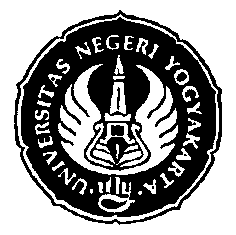 KEMENTERIAN  RISET, TEKNOLOGI, DAN PENDIDIKAN TINGGIUNIVERSITAS NEGERI YOGYAKARTAJalan Colombo Nomor 1 Yogyakarta 55281Telepon (0274) 586168 Hunting, Fax. (0274) 565500Laman: uny.ac.id  E-mail: humas@uny.ac.idYang bertanda tangan di bawah ini, mengajukan permintaan informasi:Yang bertanda tangan di bawah ini, mengajukan permintaan informasi:Yang bertanda tangan di bawah ini, mengajukan permintaan informasi:Yang bertanda tangan di bawah ini, mengajukan permintaan informasi:Yang bertanda tangan di bawah ini, mengajukan permintaan informasi:Pengguna Informasi *):1. Perorangan;   2. Lembaga/Instansi/Perusahaan;1. Perorangan;   2. Lembaga/Instansi/Perusahaan;1. Perorangan;   2. Lembaga/Instansi/Perusahaan;Nama Pemohon Informasi :………………………………………………………..………………………………………………………..………………………………………………………..Nomor KTP/NIK:………………………………………………………..………………………………………………………..………………………………………………………..Nama Lembaga/Instansi/Perusahaan **):………………………………………………………..………………………………………………………..………………………………………………………..………………………………………………………..………………………………………………………..………………………………………………………..Jabatan Pemohon **):………………………………………………………..………………………………………………………..………………………………………………………..Alamat Pemohon Informasi  Nomor TeleponEmail:::………………………………………………………..………………………………………………………..……………………………………………………......………………………………………………………..………………………………………………………..……………………………………………………......………………………………………………………..………………………………………………………..……………………………………………………......Informasi yang Dimohon:………………………………………………………..………………………………………………………..………………………………………………………..………………………………………………………..………………………………………………………..………………………………………………………..………………………………………………………..………………………………………………………..………………………………………………………..Alasan Permohonan/ Keperluan:………………………………………………………..………………………………………………………..………………………………………………………..………………………………………………………..………………………………………………………..………………………………………………………..………………………………………………………..………………………………………………………..………………………………………………………..Cara Memperoleh Informasi *):1. Langsung;    2. Email;    3. Fax;    4. Via Pos;1. Langsung;    2. Email;    3. Fax;    4. Via Pos;1. Langsung;    2. Email;    3. Fax;    4. Via Pos;Format Bahan Informasi *):1. Tercetak;      2. Terekam;1. Tercetak;      2. Terekam;1. Tercetak;      2. Terekam;Cara Mengirim Bahan Informasi *):1. Langsung;    2. Via Pos;   3. Email;1. Langsung;    2. Via Pos;   3. Email;1. Langsung;    2. Via Pos;   3. Email;Data dan informasi yang kami peroleh, kami gunakan sesuai dengan ketentuan perundang-undangan yang berlaku. Data dan informasi yang kami peroleh, kami gunakan sesuai dengan ketentuan perundang-undangan yang berlaku. Data dan informasi yang kami peroleh, kami gunakan sesuai dengan ketentuan perundang-undangan yang berlaku. Data dan informasi yang kami peroleh, kami gunakan sesuai dengan ketentuan perundang-undangan yang berlaku. Data dan informasi yang kami peroleh, kami gunakan sesuai dengan ketentuan perundang-undangan yang berlaku. Yogyakarta, …………………….Petugas Pelayanan Informasi……………………………………(Nama dan Tanda Tangan)Petugas Pelayanan Informasi……………………………………(Nama dan Tanda Tangan)Petugas Pelayanan Informasi……………………………………(Nama dan Tanda Tangan)Pemohon Informasi,………..………………………….(Nama dan Tanda Tangan)